Администрация Дзержинского районаКрасноярского краяПОСТАНОВЛЕНИЕс.Дзержинское18.08.2017										№ 470-пОб ограничении движения грузового транспортаВ целях необходимости обеспечения населения Орловского сельсовета Дзержинского района продуктами и товарами первой необходимости, на основании решения комиссии по предупреждению и ликвидации чрезвычайных ситуаций и обеспечению пожарной безопасности от 18.08.2017 № 19, руководствуясь ст. 19 Устава района, ПОСТАНОВЛЯЮ:1. Приостановить движение грузового транспорта по дороге Дзержинское – Асанск на участке км 17+450 по 37+900, за исключением транспорта, осуществляющего поставку продуктов, товаров первой необходимости и сельскохозяйственных грузов.2. Срок ограничения движения по указанному участку установить до 30 сентября 2017 года.3. Рекомендовать главе Орловского сельсовета Дзержинского района организовать мероприятия по обустройству дорожных знаков – указателей направлений населенных пунктов деревни Асанск, село Орловка, а также примыкающих автодорог на указанном участке.4. Контроль за исполнением настоящего постановления оставляю за собой.5. Постановление вступает в силу в день, следующий за днем его официального опубликования.Глава района								Д.Н. Ашаев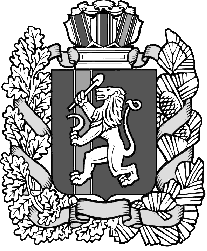 